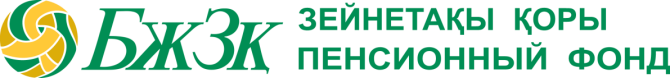 БЖЗҚ-ның өзін-өзі жұмыспен қамтушыларға қатысты белсенді жұмысыБиыл ақпан айынан бастап БЖЗҚ өзін-өзі жұмыспен қамтушыларға қатысты жұмыстарды күшейтті. Осылайша, Қорда зейнетақы жарналары түспейтін шоттарды өңдеу туралы бастама көтерілді. Сөйтіп, 2015-2017 жылдар аралығында ашылған, бірақ содан бері бірде-бір рет жарна түспеген, сондай-ақ, зейнетақы жинақтары бар, бірақ 2017 жылы еш жарна түспеген шоттар анықталды.2018 жылдың алғашқы жартысында 325 мыңдай салымшыны қамту жоспарланған болатын. 2018 жылдың ақпан-наурыз айлары аралығында 71 мыңнан астам салымшымен байланыс орнатылды. Телефон арқылы хабарласу нәтижесінде сол салымшылардың 25 пайызы (ал бұл – 8 953 адам) қосымша ақыл-кеңес алу үшін Қорға хабарласты. Сондай-ақ, 9 789 жеке зейнетақы шотына жарна түсті. Ал бұл, байланыс орнатылған салымшылардың 14 пайызын құрайды.  Сауалнама жүргізу нәтижесінде байланыс орнатылған салымшылардың 68 пайызының жұмыссыз екендігі, ал 15 пайызының өзін-өзі жұмыспен қамтушылар екендігі анықталды. Оларға қолданыстағы өнімді жұмыспен қамту және жаппай кәсіпкерлік әлеуметтік бағдарламалары бойынша ақыл-кеңес берілді. Экономикалық тұрғыдан белсенді тұрғындардың барлығын жинақтаушы зейнетақы жүйесімен қамту үшін осы бағыттағы жұмыстар одан әрі жалғасатын болады.  БЖЗҚ 2013 жылғы 22 тамызда «ГНПФ» ЖЗҚ» АҚ негізінде құрылды. БЖЗҚ құрылтайшысы және акционері – Қазақстан Республикасы Қаржы министрлігінің «Мемлекеттік мүлік және жекешелендіру комитеті» ММ арқылы Қазақстан Республикасының Үкіметі. БЖЗҚ зейнетақы активтерін сенімгерлікпен басқаруды Қазақстан Республикасының Ұлттық Банкі жүзеге асырады. 2016 жылғы 1 қаңтардан бастап зейнетақы активтерін басқару тиімділігін арттыру бойынша ұсыныстар жасау қызметі Қазақстан Республикасының Президенті басшылық ететін Ұлттық қорды басқару кеңесіне берілді. Зейнетақы заңнамасына сәйкес БЖЗҚ міндетті зейнетақы жарналарын, міндетті кәсіптік зейнетақы жарналарын, ерікті зейнетақы жарналарын тартуды, зейнетақы төлемдерін, зейнетақы жинақтары мен төлемдерін жеке есепке алуды жүзеге асырады, салымшыға (алушыға) зейнетақы жинақтарының жай-күйі туралы ақпарат береді (толығырақ www.enpf.kz сайтында). «БЖЗҚ» АҚ баспасөз орталығыБАҚ үшін байланыстар: press@enpf.kz